Regulamin Ogólnopolskiego Konkursu Plastycznego 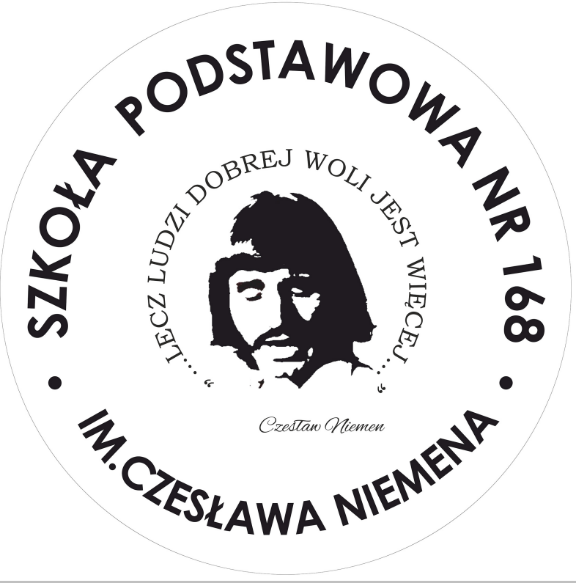 „Dziwny jest ten świat…”§ 1. Postanowienia ogólneNiniejszy regulamin (zwany dalej: „Regulaminem”) określa warunki, na jakich prowadzony jest konkurs plastyczny „Dziwny jest ten świat…”  (zwany dalej: „Konkursem”).Organizatorami Ogólnopolskiego Konkursu Plastycznego „Dziwny jest ten świat…” jest Szkoła Podstawowa nr 168 im. Czesława Niemena w Warszawie (zwana „Organizatorem”).Tematem konkursu jest przedstawienie tematu fragmentu piosenki Czesława Niemena,  „Dziwny jest ten świat…” za pomocą plakatu. Konkurs jest adresowany do dzieci i młodzieży (zwanych dalej „Uczestnikami”) z terenu całej Polski.Cele Konkursu:promowanie twórczości i sylwetki Czesława Niemena wśród dzieci i młodzieży, umożliwienie dzieciom i młodzieży zaprezentowania umiejętności plastycznych, wyrażenia wrażliwości artystycznej oraz wykazania się aktywnością twórczą,wymiana doświadczeń i prezentacja osiągnięć artystycznych młodzieży z różnych placówek,popularyzowanie własnego warsztatu pracy.§ 2. Zasady uczestnictwa w KonkursiePrzedmiotem Konkursu jest wykonanie plakatu w formacie minimum A3 (zwane dalej: „Przedmiotem Konkursu”), inspirowanej słowami piosenki Czesława Niemena „Dziwny jest ten świat” :Dziwny jest ten świat,Gdzie jeszcze wciąż,Mieści się wiele zła.I dziwne jest to,Że od tylu lat,Człowiekiem gardzi człowiek...Zwycięska praca zostanie wyłoniona przez komisję (zwaną dalej „Komisją Konkursową”). Podstawowym kryterium oceny będzie zgodność pracy z wymaganiami wskazanymi w regulaminie, estetyka pracy oraz oryginalność.Konkurs odbywa się w dwóch kategoriach wiekowych:kategoria I- uczniowie klas IV-VIII kategoria II – uczniowie klas I- IV LO      4.  Maksymalna ilość prac nadesłana z danej szkoły nie może przekraczać 10.      5. Praca konkursowa: powinna być wykonane indywidualnie i samodzielnie, w dowolnej technice powinna być wykonana w formacie nie mniejszym niż A3nie może być pracą zbiorową, musi być czytelnie opisana na etykiecie dołączonej do pracy:             - imię i nazwisko autora             - kategorii, do której kwalifikuje się uczeń,             - dokładny adres wraz z numerem telefonu placówki,             - imię i nazwisko nauczyciela, pod którego opieką powstała praca,             - dołączona zgoda (załącznik nr 1) wypełniona przez rodzica / prawnego opiekuna.§ 3. Organizacja KonkursuTerminarz Konkursu:składanie prac: do 24 maja 2024 r. (liczy się data wpłynięcia prac do Organizatora)ogłoszenie wyników na stronie internetowej szkoły dnia 1 czerwca 2024r.   https://sp168.edupage.org/  i na Facebooku szkoły https://www.facebook.com/people/Szko%C5%82a-Podstawowa-nr-168-im-  Czes%C5%82awa-Niemena-w-Warszawie/100075901306130/ w dniach 27.05-31.05. 2024r. odbędzie się wirtualne głosowanie na szkolnej stronie na Facebooku, na najlepszą pracę w kategorii: NAGRODA SPECJALNArozdanie nagród: 6 czerwca 2024r. w czasie uroczystych obchodów Święta Szkoły zostaną wręczone nagrody, dla autorów prac zwycięskich, którzy nie będą mogli odebrać nagrody osobiście, nagrody zostaną przesłane pocztą. Prace konkursowe należy przesłać na adres szkoły Szkoła Podstawowa nr 168 im. Czesława Niemena ul. Zwycięzców 4403-938 Warszawaz dopiskiem OGÓLNOPOLSKI KONKURS „ Dziwny jest ten świat” Do prac konkursowych należy dołączyć dwa podpisane załączniki dostępne 
w regulaminie. Komisja konkursowa powołana przez Organizatora dokonuje oceny prac Uczestników biorąc pod uwagę następujące kryteria:poziom artystyczny,sposób ujęcia tematu,staranność wykonania,samodzielność wykonaniazgodność z Regulaminem (prace, które nie spełnią warunków określonych w Regulaminie nie będą podlegały ocenie).Komisja Konkursowa, podczas obrad,  z każdej kategorii wiekowej wybierze:jedną  zwycięską pracędwie prace - II i III miejscejedną pracę, NAGRODA SPECJALNA - zostanie wyłoniona przez wirtualne głosowanie   na szkolnym Facebooku. Komisja Konkursowa dopuszcza wyłonienie prac wyróżnionych. Organizator zastrzega sobie prawo do odwołania Konkursu w związku z niewystarczającą liczbą zgłoszeń lub do połączenia dwóch kategorii w przypadku zbyt małej liczby prac w danej kategorii.§ 4. NagrodyLaureaci Konkursu otrzymają dyplomy i nagrody w postaci rzeczowej.Nagrody zostaną ufundowane przez Organizatora.Nauczyciele, którzy przygotują uczniów do konkursu otrzymają podziękowania.Decyzje dotyczące nagród są ostateczne i nie przysługuje od nich odwołanie.§ 5. Postanowienia końcowe            Prawa autorskiePrzekazując pracę na Konkurs, autor zgadza się na ekspozycję pracy podczas posiedzenia Komisji Konkursowej oraz na opublikowanie zwycięskiej pracy na stronach internetowych szkoły i profilu na Facebooku.Autor zgadza się na nieodpłatne publikowanie zwycięskiej pracy na terenie Szkoły Podstawowej nr 168 w Warszawie.Wszystkie prace zgłoszone do konkursu pozostają własnością Organizatora, który zastrzega sobie prawo do bezpłatnej ekspozycji i reprodukcji prac w celach promocyjnych. Prace będą zaprezentowane na wystawie z okazji uroczystych obchodów 60-lecia szkoły. Prace przesłane do konkursu nie będą zwracane. Organizator zastrzega sobie prawo do zmian w niniejszym Regulaminie.Sprawy nieujęte w Regulaminie rozstrzyga Organizator.Uczestnictwo w konkursie jest równoznaczne z akceptacją Regulaminu.osoba odpowiedzialna za konkurs Magdalena LizińczykZałącznik 1 do Regulaminu Konkursu „Dziwny jest ten świat ...”KARTA INFORMACYJNA UCZESTNIKA KONKURSUZGODA RODZICÓW (PRAWNYCH OPIEKUNÓW UCZESTNIKA) NA PUBLIKACJĘ WIZERUNKU, PRACY KONKURSOWEJ I UPUBLICZNIENIE DANYCH UCZESTNIKA KONKURSUWyrażam zgodę / nie wyrażam zgody (zakreślić właściwe) na bezpłatne i nieograniczone czasowo wykorzystanie i upublicznienie: konkursowej pracy plastycznej „Dziwny jest ten świat….” wraz z danymi osobowymi uczestnika konkursu w postaci (imię, nazwisko, wiek, nazwa szkoły), oraz wizerunku z relacji fotograficznej finału konkursu. Powyższe dane będą służyć do wskazania osób nagrodzonych i wyróżnionych, zostaną umieszczone na stronie szkoły i szkolnym Facebooku.Brak zgody uniemożliwia dokonanie powyższych czynności.………………………………………………………….…………Data i podpis rodzica/opiekuna prawnego dzieckaZałącznik 2 do Regulaminu Konkursu „Dziwny jest ten świat…”INFORMACJA ADMINISTRATORA O PRZETWARZANIU DANYCH OSOBOWYCHPrzetwarzanie danych osobowych odbywać się będzie na zasadach przewidzianych 
w Rozporządzeniu Parlamentu Europejskiego i Rady (UE) 2016/679 z dnia 27 kwietnia 2016r. w sprawie ochrony osób fizycznych w związku z przetwarzaniem danych osobowych i w sprawie swobodnego przepływu takich danych oraz uchylenia dyrektywy 95/46/WE – ogólne rozporządzenie o ochronie danych osobowych (Dz. Urz. UE L 119 z 04.05.2016, str. 1, z późn. zm.) oraz ustawy z dnia 10 maja 2018 r. o ochronie danych osobowych (Dz. U. z 2019 r. poz. 1781).Organizator konkursu informuje, że administratorem danych osobowych uczestników, ich rodziców/opiekunów prawnych i nauczycieli jest Szkoła Podstawowa nr 168 ul. Zwycięzców 44 w Warszawie 03-938.Dane osobowe uczestnika konkursu będą przetwarzane przez Organizatora w celu przeprowadzenia, wyłonienia i promocji laureatów konkursu „Dziwny jest ten świat…” Opiekun prawny uczestnika konkursu na prawo w dowolnym momencie wycofać niniejszą zgodę, przy czym jej wycofanie nie wpływa na zgodność z prawem przetwarzania, którego dokonano na podstawie tejże zgody przed jej wycofaniem.Opiekun prawny uczestnika konkursu ma prawo do żądania od administratora dostępu do swoich danych osobowych, ich sprostowania, usunięcia lub ograniczenia przetwarzania, a także prawo do przenoszenia danych.Dane osobowe uczestnika konkursu będą przechowywane przez czas zgodny z okresem przewidzianym w przepisach prawa dla tego typu dokumentów.Każdy uczestnik konkursu ma prawo wniesienia skargi do organu nadzorczego zajmującego się ochroną danych osobowych, gdy uzna, iż przetwarzanie danych osobowych dotyczących uczestnika konkursu, narusza przepisy RODO.Podanie danych osobowych ma charakter dobrowolny, jednak odmowa ich podania przez uczestnika uniemożliwi jego udział w konkursie.Dane osobowe uczestnika nie będą przetwarzane w sposób zautomatyzowany, w tym również w formie profilowania.Oświadczam, że zapoznałam/em się z treścią powyższej informacjiWarszawa dn. .……………………..			……………………………………………………  							podpis rodzica/opiekuna prawnego1imię i nazwisko autora pracy2kategoria 3wiek ucznia, klasa, do której uczęszcza 4nazwa, adres, nr telefonu szkoły ucznia5imię i nazwisko nauczyciela, pod którego opieka powstała praca